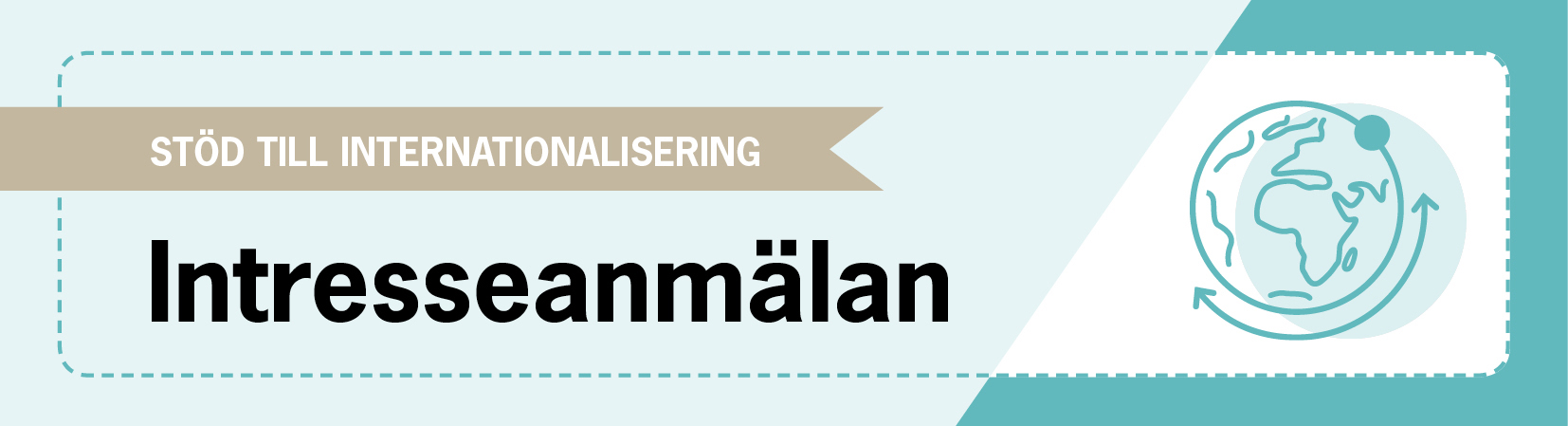 Fyll i och mejla er intresseanmälan till internationaliseringscheckar@skane.se
Om er projektidé uppfyller affärsutvecklingscheckarnas grundkriterier kommer en kontaktperson 
från partnerskapet att höra av sig till er för att boka ett möte.Partnerskapet består av Region Skåne, Almi, Exportkreditnämnden, Enterprise Europe Network, Business Sweden och Tillväxtverket. Undrar ni över något? Ni hittar våra kontaktuppgifter och mer information på www.skane.se/affarsutvecklingscheckar.FÖRETAGSINFORMATION1) Nettoomsättning från kundintäkter enligt senaste årsbokslut. Detta ska man kunna avläsa på www.uc.se eller www.allabolag.se.2) Antal anställda enligt senaste årsbokslut. Även detta ska man kunna avläsa på www.uc.se eller www.allabolag.se.3) Frivilligt att svara på.4) Den som är född utomlands eller född i Sverige med båda föräldrarna födda utomlands anses ha utländsk bakgrund.
  Jag godkänner att min ansökan delas med aktörerna i partnerskapet.Var har ni fått information om möjligheten att söka stöd för internationalisering?KOSTNADSPLANObservera att checken inte kan användas till egen personal, säljarbete, produktutveckling eller tekniska anpassningar.FINANSIERINGSPLANKreditupplysning (UC) kan komma att tas på sökande. Genom att skicka in denna intresseanmälan godkänner ni att intresseanmälan och personuppgifterna registreras hos Region Skåne enligt gällande dataskyddsförordning.Sökande företagAdressPostnummerPostadressPostadressPostadressPostadressOrganisationsnummerHemsidaKontaktpersonE-postadress kontaktpersonTelefonnummer kontaktpersonNettoomsättning1Kassalikviditet1Kassalikviditet1Soliditet1Antal anställda2ÄgarfördelningBranschVD Kvinna3      Man3     Kvinna3      Man3     Kvinna3      Man3    VD ålder3 –30 år –30 år 31– år 31– år 31– år 31– år 31– årHar VD utländsk bakgrund?3,4 Ja Ja Nej Nej Nej Nej NejÄgande Företaget ägs ej till 25 procent eller mer av ett eller flera företag där det 
totala antalet anställda i koncernen överstiger 250. Företaget ägs ej till 25 procent eller mer av ett eller flera företag där det 
totala antalet anställda i koncernen överstiger 250. Företaget ägs ej till 25 procent eller mer av ett eller flera företag där det 
totala antalet anställda i koncernen överstiger 250. Företaget ägs ej till 25 procent eller mer av ett eller flera företag där det 
totala antalet anställda i koncernen överstiger 250. Företaget ägs ej till 25 procent eller mer av ett eller flera företag där det 
totala antalet anställda i koncernen överstiger 250. Företaget ägs ej till 25 procent eller mer av ett eller flera företag där det 
totala antalet anställda i koncernen överstiger 250. Företaget ägs ej till 25 procent eller mer av ett eller flera företag där det 
totala antalet anställda i koncernen överstiger 250.FÖRETAGSBESKRIVNINGBeskriv företagets verksamhet idag. Vilka geografiska och branschmässiga marknader är ni verksamma på?Varför vill ni satsa internationellt?PROJEKTBESKRIVNINGBeskriv ert internationaliseringsprojekt och hur ni ska genomföra det. Vem ska leda projektet internt? 
Vilken extern kompetens planerar ni att använda? Vilka aktiviteter kommer att genomföras?PROJEKTETS MÅLHur har ni identifierat den aktuella marknaden? Beskriv vad internationaliseringsprojektet ska resultera i? 
Innebär projektet till exempel en ny affärsmodell för företaget?TIDIGARE STÖDHar ni fått någon form av stöd tidigare? Beskriv i så fall projektet/projekten kortfattat. Ange typ av stöd, givare, belopp, år.KostnadsslagBeskrivning (gärna i punktform)Tidsplan (månad/er)KostnadPersonalkostnader för projektanställda(Endast för företaget ”ny” kompetens, dvs. ej redan anställd personal)Köp av tjänstResor och mässkostnader(max 20 % av totalkostnad)Total Total Total FinansieringBeloppEgen finansieringAffärsutvecklingscheck (50 000–250 000 kronor och max 50% av totalbeloppet)Totalt (ska bli samma summa som kostnadsplan ovan)